             KTÜ Orman Fakültesi Orman Mühendisliği Bölümü 4. Sınıf Öğrencileri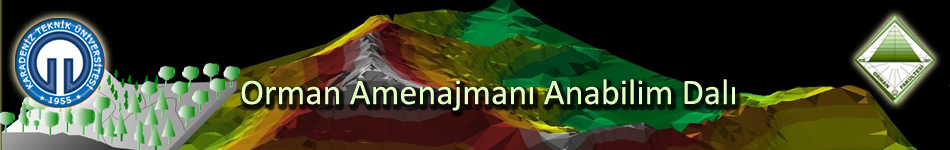 “Orman Amenajman Plan Müzakere Programı”Amaçlar: Orman Amenajman dersi kapsamında hazırlanan proje/amenajman planlarını sunmak, Sunulan plan içeriklerini tüm sınıf katılımı ile birlikte tartışmak ve müzakere etmek, Orman Amenajman planların hazırlanmasına yönelik teorik-pratik bilgi-beceri kazandırmak
                ve farkındalık oluşturmak.Not: Sunumlar katılımcıların karşılıklı iletişimi ve katılımı ile yapılacaktır Yer	: KTÜ Elektrik-Elektronik Fakültesi UZEMTarih	: 09 Mayıs 2016SAATKONUKONUŞMACI 8:00-8:05Yerleşme ve AçılışProf. Dr. Emin Zeki BAŞKENT8:05-9:15Yenice Amenajman planı takdimiEKONOMİ LigarbaKuzey AmenajmanıOrmanı PlanlayanlarPianteEkosistem9:20-10:30Yenice Amenajman planı takdimiEKOLOJİGüneşErguvanlarMavi LadinYeşil GelecekDoğa 15 dk.Kahve arası10:45-11:55Yenice Amenajman planı takdimiSOSYO-KÜLTÜRSon OrmanlıSon PeryotOrman GülüMavi Yeşil12:00-13:00Müzakere-1: Orman fonksiyonları ve İşletme amaçlarıTüm gruplar12:00-13:00Müzakere-2: İdare süreleri ve işletme sınıflarıTüm gruplar12:00-13:00Müzakere-3: Katılımcılık ve sosyal sorunların çözümüTüm gruplar12:00-13:00Müzakere-4: Kesim planı ve eta kararlaştırmasıTüm gruplar12:00-13:00Yılın amenajman grubunun seçimi  Kapanış SunumuProf. Dr. Emin Zeki BAŞKENT